PRESS RELEASE -  MONITEAU COUNTY SHERIFF’S OFFICEOn 03/04/2019 Deputies with the Moniteau County Sheriff’s Office conducted a vehicle stop in Clarksburg, Mo for a license plate violation. Upon contact with the driver identified as a Fredrick Ziehmer deputies learned that he was currently on probation and parole for possession of a controlled substance. Deputies then asked for a consent to search of the vehicle which was denied by Ziehmer. Deputies then called for a K-9 unit to respond to conduct an exterior search of the vehicle. Upon arrival of K-9 Apollo an exterior search was conducted and Apollo indicated a positive alert for drugs inside the vehicle. Upon search deputies located drug paraphernalia and methamphetamine which appeared to be packaged for sale. Ziehmer was then taken into custody and transported to the Moniteau County Sheriff’s Office.Ziehmenr Frederick A. Jr. – Age 41 – California, Mo – Possession of a controlled substance / Distribution of a controlled substance (meth) – Bond $45,000.00Tony Wheatley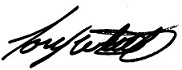 Sheriff – Moniteau County